Purchasing Department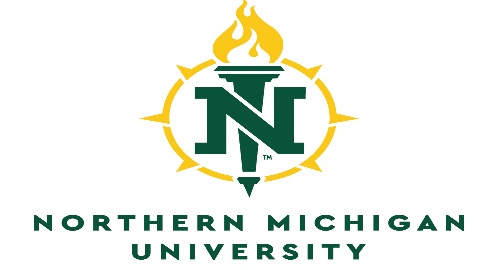 1401 Presque Isle Avenue136 Services BuildingMarquette, MI  49855906 227-2360FAX: 906-227-1114NOTICE OF BIDDate:		March 17, 2021To:		PROSPECTIVE BIDDERSFrom:		Joseph Ombrello, Purchasing ManagerRe:		NMU BID #7581 2021 NMU EXTERIOR DOOR REPLACEMENT PROJECTPlans and specifications for this project are available by calling the Facilities Department at 906-227-2292. A link to access electronic documents will be provided at that time. Summary of Work: The Project consists of:Removal of existing and provision for new doors, frames and hardware as indicated in drawings at the following buildings:1100 Norwood1200 Norwood1200 Center Street.. Bids are due at 10:00 a.m. EST, Thursday, April 8, 2021, via email only to the Purchasing Department, purchase@nmu.edu. No in person or mailed bids accepted.Questions regarding the scope of work can be directed to Matt Millin, NMU Engineering and Planning Department, 906-227-2689, mmillin@nmu.edu. Thank you.